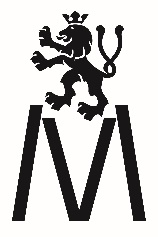 Číslo smlouvy: Z 40/2024	Datum vrácení:	30.6.2024SMLOUVA O VÝPŮJČCE SBÍRKOVÝCH PŘEDMĚTŮuzavřená dle občanského zákoníku 89/2012 Sb., v platném znění, mezi níže uvedenými smluvními stranamiPůjčitel:		Muzeum Karlovy Vary, příspěvková organizace Karlovarského kraje                    	Pod Jelením skokem 393/30, 360 01 Karlovy Vary			zastoupené ředitelkou XXXXXXXXXXXXXXX         Vypůjčitel:	Město Ostrov, Jáchymovská 1, 363 01 Ostrov, IČ 00254843,                        		              zastoupené starostou města XXXXXXXXXXXXXXXXXXXXa) půjčitel potvrzuje, že zapůjčuje do 30.6.2024 k účelu výstavnímu – sbírkové předměty (3 ks)     - (foto viz příloha této smlouvy)b) vypůjčitel se zavazuje, že splní tyto podmínky výpůjčky:- na sbírkách nebudou prováděny žádné změny a úpravy;- se sbírkami nebude svévolně manipulováno, v ojedinělém případě pouze se souhlasem a za          přítomnosti zástupce půjčitele;- sbírky budou uloženy v prostředí odpovídajícím jejich významu a stavu;- pro vypůjčené sbírky budou učiněna dostatečná bezpečnostní, klimatizační a další opatření tak,          aby nedošlo k jejich poškození či ztrátě;- sbírky nebudou použity pro jiný než sjednaný účel a nebudou v době výpůjčky půjčeny jiné           třetí osobě;- sbírky nebudou bez souhlasu půjčitele komerčně fotografovány, filmovány, či jiným způsobem               komerčně využívány (pouze za účelem propagace muzea mohou být sbírkové předměty ve stálé           expozici fotografovány);- každý vypůjčený předmět bude mít v popisce uveden mj. text: Ze sbírky Muzea Karlovy Vary;- vypůjčitel si na vlastní náklady zajistí odborný dohled po dobu výpůjčky;- vypůjčitel uhradí případné škody způsobené na předmětech v době výpůjčky;- vypůjčitel je povinen po dobu výpůjčky pojistit sbírky na hodnotu uvedenou v příloze této           smlouvy, o uzavření pojistky doloží půjčiteli doklad;- vypůjčitel odpovídá za poškození, zkázu nebo ztrátu předmětů v plné výši po celou dobu           výpůjčky bez ohledu na příčiny, okolnosti či původce jejich vzniku. Výše náhrady škody bude           odvozena od pojistné ceny předmětů stanovené půjčitelem;- vypůjčitel je povinen na žádost půjčitele předměty kdykoliv zpřístupnit ke kontrole jejich stavu,     	   při nedodržení podmínek pro vystavení sbírkových předmětů má půjčitel právo od této            smlouvy s okamžitou platností odstoupit; - požádá-li půjčitel před uplynutím sjednané výpůjční doby o okamžité vrácení předmětů, je            vypůjčitel povinen bez jakýchkoliv nároků sbírky vrátit zpět; - vypůjčitel vrátí sbírkové předměty i před uplynutím sjednané výpůjční doby, jestliže půjčitel zjistí            užívání sbírkových předmětů v rozporu s účelem a podmínkami stanovenými touto smlouvou;- sbírky budou ve stanoveném termínu, na náklad vypůjčitele a předem dohodnutým způsobem           vráceny;- vypůjčitel může písemně požádat o prodloužení výpůjčky nejpozději 14 dní před stanoveným               termínem vrácení, vypůjčitel může písemně požádat o prodloužení výpůjčky nejpozději 14 dní               před stanoveným termínem vrácení.c) vypůjčitel potvrzuje, že uvedený stav předmětů při jejich převzetí odpovídá pravdě, popř. uvede       toto zpřesnění: d) vypůjčitel si je vědom, že za nedodržení podmínek a termínů výpůjčky stanovených ve smlouvě      vyvodí půjčitel příslušné sankce.       razítko zapůjčující organizace		 razítko vypůjčující organizace    a podpis odpovědného pracovníka		a podpis odpovědného pracovníka  Karlovy Vary dne:                                                                      Ostrov dne:předměty převzala v Ostrově dne 26.2.2024:     Mgr. Miluše Kobesová, kurátorka výstavy		                                                     ……………………………………………. Záznam Muzea Karlovy Vary o vrácení sbírkových předmětů:    Předměty vráceny dne: …………………………..   a/ v pořádkub/ při zpětném převzetí byly zjištěny tyto nové závady:						        …………………………………………………………………                   					        …………………………………………………………………Sbírkové předměty převzal:	